Penicillin PathwayIdentify in as much detail as possible the reaction associated with the last exposure to a penicillin:Ensure the patient was actually exposed to a penicillin.  Some patients have reported relatives’ penicillin “allergies” as their own. Determine if a penicillin was then tolerated after the index reaction.Identify the appropriate diagnostic evaluation and therapy: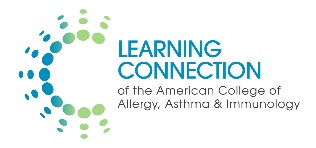 Put it in PracticeWhy did they get the penicillin?Rashes, fevers, headaches, upset stomach are all common symptoms that frequently occur during viral infections mistreated with penicillins.What was the route of exposure?Serious IgE-mediated reactions are more common with parenteral exposures compared to oral exposures. How long ago was the last penicillin exposure?Even true IgE-mediated penicillin allergy can disappear with time.  If the reaction was compatible with an IgE-mediated allergy and occurred less than 3 months ago, the chance of positive testing increases.When was the reaction?Onset of reaction within a few hours (< 6 hours) more commonly indicates an immediate reaction (IgE). Delayed onset reactions occurring days or weeks into the course may range in level of severity.What was the reaction? Ensure there was an actual reaction. Note the features of any rashes.  Note if lesions last hours (hives) or longer than a day (not hives). Note any systemic symptoms. Note any laboratory abnormalities. Delayed onset skin rash, joint stiffness, fever (Serum sickness)Delayed onset rash, more than 10% of body surface area blistered, with mucosal lesions(Stevens-Johnson syndrome)Fever, exhaustion, blood in urine, confusion, fatigue, nausea, water retention(Acute Interstitial Nephritis)Delayed onset rash, fever, eosinophilia, inflammation of internal organs, swelling of lymph nodes(DRESS syndrome)Paleness, fatigue, fever, confusion, dizziness, weakness, hemoglobin less than 8 gm/dl(Hemolytic anemia)Extremely rare serious drug-associated reactionsDelayed onsetHives, swelling, drop in blood pressure, shortness of breath(Anaphylaxis)Hives(Allergy)Relatively rare IgE-mediated allergyImmediate onsetItching without rashHeadachesGI upsetFeverDelayed onset non-hive rashes without any skin peeling or blisteringEMR lists “allergy”, but patient deniesFamily history of problem with same medicationRelatively common non- immunologically mediated or benign T-cell mediatedDelayed onset↓↓↓Avoid using penicillinsOK to:Use any cephalosporins or carbapenems or aztreonam-or-Use alternative agent based on culture results of suspected bacterial pathogenAll should have penicillin allergy testingOK to:Use any cephalosporins or carbapenems or aztreonam-or-Use alternative agent based on culture results of suspected bacterial pathogenAll should have direct oral amoxicillin challengeOK to:Use any cephalosporins or carbapenems or aztreonam-or-Use alternative agent based on culture results of suspected bacterial pathogen